SeilingsbestemmelserBODØ SINGELHANDET 2016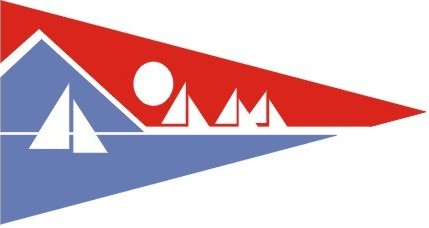 ________________________________________________________ Arrangør: Bodø Seilforening (BSF). Organiserende myndighet: Bodø Seilforening. Hovedsponsor: Swai AS.Samarbeidspartnere: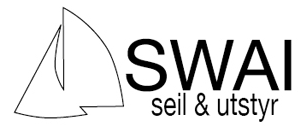 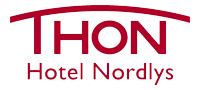 1 REGLER. 1.1 Regattaen vil være underlagt reglene slik de er definert i Kappseilingsreglene 2013–2016. 1.2 Kappseilingsreglene vil bli endret som følger: Regel 32.1: Eventuell avkortning av løpet vil bli opplyst på VHF kanal 72.1.3 Det seiles etter det til enhver tid gjeldende NOR Rating regelverk. 1.4 Regattaen er underlagt ISAF Offshore Special Regulations kategori 4 1.5 Mannskapet skal bestå av 1 person. 1.6 Alle værmeldinger som en deltager innhenter på forhånd og under regattaen skal være allment tilgjengelig gjennom radio, internett eller tilsvarende. 2 BESKJEDER TIL DELTAGERE. 2.1 Regattakontoret er lokalisert i BSFs lokaler i Molostua, 3 etg. 2.2 Skippermøte avvikles lørdag 10. september  kl. 09002.3 Beskjeder til deltagere vil bli slått opp på den offisielle oppslagstavlen som er ved regattakontoret. 2.4 Foreløpige og endelige resultater presenteres regattaens Sail Race-side på http://www.seilmagasinet.no 2.5 Eventuell avkortning av løpet vil bli opplyst på VHF kanal 72. 3 ENDRINGER I SEILINGSBESTEMMELSENE. 3.1 Eventuelle endringer i seilingsbestemmelsene vil bli slått opp på den offisielle oppslagstavlen før kl. 09:00, lørdag 10. september. 4 TIDSPROGRAM FOR SEILASEN. 4.1 Skippermøte avvikles Lørdag 10. september kl. 09:00 i BSFs lokaler i Molostua, 3 etg.5 KLASSER OG KLASSEFLAGG. 5.1 Det seiles i 2 NOR rating-klasser. Klassene deles etter shorthand NOR rating-tall for båtene pr. 4. september kl. 1200 fra NOR lys-register på http://www.norlys.org 5.2 Klasseflagg: Klasse NOR rating 1 (lavest rating): D – bred blå stripe på gul bakgrunn. Klasse NOR rating 2 (høyest rating): P – hvitt kvadrat i senter på blå bakgrunn. Endelig klasseinndeling vil bli gjort umiddelbart etter utvidet påmeldingsfrist 9. september kl. 12:00. Foreløpig klasseinndeling vil bli gjort før dette. 6 BANEOMRÅDET. 6.1 Banen dekkes av sjøkart nr.  65. Kart i papirformat som dekker banen, skal være ombord under seilasen.7 STARTEN. 7.1 Tidspunkt for start er kl 11:157.2 Startlinjen etableres fra kai utenfor molo mellom hvit bøye og flagg . Startlinjen blir markert av  linje dannet av flagg på land. 7.3 Startprosedyren er som følger: 5 minutter før start	Klasseflagg D heises		skudd avfyres4 minutter før start	Flagget P heises		skudd avfyres.1 minutt før start	Flagget P senkes		langt lyd-signal gisStart			Klasseflagg D senkes		skudd avfyresHUSK - flaggene er gjeldende signal. Skuddene er hjelpesignaler. Regattakomiteen vil i tillegg varsle over radio8 TIDTAKING OG SKIPPERS RAPPORT. 8.1 Alle tider skal noteres i lokal tid, beregnet ut fra GPS tid, for synkronisering sin del. 8.2 For begge klasser regnes seiltiden fra startsignalet går til båten skjærer mållinjen. 8.3 Deltagerne skal notere klokkeslett ved runding av merke og hvis mulig seilnummer på båt foran og bak. Dette noteres på skippers rapport samt sendes på SMS til regattakomiteen på telefon. 8.4 Deltagerne skal notere klokkeslett for målpassering. 8.5 Skippers rapport skal leveres regattakontoret snarest mulig og senest 1 time etter målpassering. 8.6 Deltagerne skal kontrollere sin noterte tid med resultatlistene så fort disse foreligger i foreløpig eller endelig form, for å avklare eventuelle feil før premieutdelingen. 9 MÅL. 9.1 Mållinjen er ved innseilingen til Bodø havn i moloåpningen. Den dannes av linje mellom lykt Nyholmen og lykt Bodø molohode. 9.2 Mållinjen er vist i tillegg 5 til disse bestemmelsene. 10 MAKSIMALTID. Mållinjen må krysses senest lørdag 5. september kl. 1800 for å bli regnet som fullførende båt. 11 PROTESTER. 11.1 Protester og/eller søknader om godtgjørelse skal leveres regattakontoret snarest mulig og senest 1 time etter målpassering. 11.2 For at protest skal være gyldig må den fremsettes i h.h.t. kappseilingsreglene. 11.3 Protester og/eller søknader om godtgjørelse skal leveres på eget skjema som fås på regattakontoret. 12 POENGBEREGNING. 12.1 Når maksimaltiden er passert vil resultatberegning bli foretatt på seiltid ved passering av mållinjen. 12.2 Ved avkortning av løpet vil resultatberegning bli foretatt på seiltid ved passering av det merke hvor minimum 40 % av de startende båtene i klassen har passert. Vedrørende passering av merke se punkt 8. 12.3 Resultatene utregnes etter tid–på–tid metoden, korrigert etter shorthand NOR rating-tall, 12.4 Det kan gis 1 % tillegg i seiltid for deltagere som ikke rapporterer passeringstider ved merker eller målgang. 13 SIKKERHETSBESTEMMELSER. 13.1 Deltagende båter skal være bygd og utrustet etter krav i ISAF offshore race kategori 4 uten redningsflåte. 13.2 Det er tillatt å bruke selvstyring i form av autopilot, vindror eller tilsvarende. 13.3 Motor kan brukes for lading av batterier og/eller ved en nødsituasjon. Bruk av motor skal føres i skippers rapport med formål og tidsrom fra–til. 14 UTSTYRS- OG MÅLEKONTROLLER. 14.1 Før seilasen kan det bli gjennomført stikkprøvekontroll av båtens sikkerhetsutstyr og utrustning. 14.2 Etter seilasen kan det bli gjennomført kontrollmåling av båtens seil og rigg.15 STEVNEREKLAME. 14.1 Regattaens hovedsponsor er Swai 14.2 Regattaens medsponsor er Thon Hotel Nordlys16 RADIOKOMMUNIKASJON. 16.1 Alle deltagende båter skal ha VHF og må være utstyrt slik at meldinger alltid kan høres. 16.2 Deltagende båter skal lytte på kanal 16 og regattaens kanal 72. 16.3 Baneområdet dekkes av Bodø radios arbeidskanaler 66 for Bodø.16.4 Kommunikasjon mellom båtene skal skje på kanal 72.16.5 Kommunikasjon med regattaledelsen skal skje på telefon.16.6 Unntatt i en nødsituasjon skal en båt hverken sende radiomeldinger mens den kappseiler eller motta radiomeldinger som ikke er tilgjengelige for alle båter. Denne restriksjonen gjelder også mobiltelefoner.17 PREMIER. 17.1 Premieutdeling skjer lørdag 10. september kl. 2000 på En Kopp. 18 ANSVAR. 18.1 Avgjørelse om å kappseile. Skipper er alene ansvarlig for å avgjøre om båt og mannskap er tilstrekkelig utrustet og trent for seilasen. 18.2 Alle deltagere er bundet av kappseilingsreglene og bestemmelsene for seilasen. 18.3 Arrangøren har intet ansvar for tap, ødeleggelser eller skader av noen art som er tilført av båter, besetninger eller gjester som er til stede på grunn av disse seilaser. Dette gjelder også ved bruk av brygger eller andre fasiliteter samt ved hjelp fra følgebåter eller andre i forbindelse med arrangementet. 18.4 Deltagere i regattaen deltar ene og alene på eget ansvar. Se 18.1 – Avgjørelse om å kappseile. Den organiserende myndighet vil ikke akseptere noe ansvar for skade på materiell eller person, eller dødsfall inntruffet i forbindelse med, før, under eller etter regattaen. 19 FORSIKRING. 19.1 Båtene skal ha ansvarsforsikring som dekker skade på tredje part. 20 KONTAKT. Spørsmål og henvendelser kan rettes til regattakomiteen ved: Remi Rasmussen, mobil 926 60 277, e-post remirasmussen@me.comJim–Børre Andreassen, mobil 907 69 477, e-post jimandreassen@gmail.com